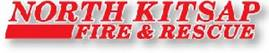 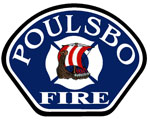 NOTICE OF SPECIAL MEETINGNovember 2, 2021 – Station 71 and via Zoom™ – 7 p.m. An open public meeting of the Kitsap County Fire District #18/Poulsbo and North Kitsap Fire & Rescue Boards of Commissioners is scheduled for 7:00 p.m. Tuesday, November 2, 2021 at Poulsbo Fire Department, Station 71 and via Zoom™, 911 NE Liberty Road, Poulsbo, WA for the purpose of discussing the following items:Facilities Maintenance status/planningFleet Maintenance status/planningAreas of collaboration and assistanceJoin Zoom Meetinghttps://us02web.zoom.us/j/85057001655?pwd=b3Qza1FBcFVTUEFNR0tQaFYyYXFMeeting ID: 850 5700 1655Passcode: 393982One tap mobile+12532158782, 85057001655#,*393982# US (Tacoma)